АКЦИОНЕРНОЕ ОБЩЕСТВО"ПАРК-ОТЕЛЬ "ЕРШОВО"/АО "ПАРК-ОТЕЛЬ "ЕРШОВО"/Карточка предприятия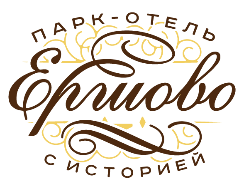  Основные данные Основные данныеОфициальное наименование (полное)Акционерное общество «Парк-отель «Ершово»Официальное наименование (сокращенное)АО «Парк-отель «Ершово»Место нахождения143055, Московская область, г.о. Одинцовский, с. Ершово,кв-л. Дома отдыха Ершово, стр. 22 Контактные данные Контактные данныеПочтовый адрес143055, Московская область, г.о. Одинцовский, с. Ершово, кв-л. дома отдыха Ершово, стр. 22Телефон (секретарь)+7 (495) 597-50-19Телефон (отдел продаж)+7 (495) 597-50-20 (многоканальный)Факс (секретарь)+7 (495) 597-50-68E-mailsecret@ershovo.suОфициальный сайт в сети Интернетhttp://www.ershovo.su Регистрационные данные Регистрационные данныеОГРН1025004058870Дата внесения записи в ЕГРЮЛ15 августа 2002 годаРегистрирующий органМежрайонная ИФНС № 22 по Московской областиИНН5032053886КПП503201001Дата постановки на налоговый учет08 июля 1999 годаСистема налогообложенияобщаяКоды статистического учетаКоды статистического учетаОКВЭД (2001) - основной55.90 – деятельность пансионатов, домов отдыха и т.п.ОКПО34831924ОКТМО46755000ОКОГУ49014ОКФС52ОКОПФ67 Руководство РуководствоГенеральный директор    Солодовников Михаил Вячеславович  Банковские реквизиты Банковские реквизитыРасчетный счет №40702810240000012965БанкПАО СБЕРБАНККорреспондентский счет №30101810400000000225БИК044525225